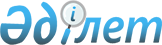 Степногорск қалалық мәслихатының кейбір шешімдерінің күші жойылды деп тану туралыАқмола облысы Степногорск қалалық мәслихатының 2020 жылғы 27 наурыздағы № 6С-49/5 шешімі. Ақмола облысының Әділет департаментінде 2020 жылғы 30 наурызда № 7755 болып тіркелді
      Қазақстан Республикасының 2016 жылғы 6 сәуірдегі "Құқықтық актілер туралы" Заңының 27-бабына сәйкес, Степногорск қалалық мәслихаты ШЕШІМ ҚАБЫЛДАДЫ:
      1. Степногорск қалалық мәслихатының кейбір шешімдерінің күші жойылды деп танылсын:
      Степногорск қалалық мәслихатының "Степногорск қаласы бойынша аз қамтылған отбасыларға (азаматтарға) тұрғын үй көмегін көрсетудің тәртібін және мөлшерін айқындау туралы" 2015 жылғы 17 ақпандағы № 5С-36/3 (Нормативтік құқықтық актілерді мемлекеттік тіркеу тізілімінде № 4703 болып тіркелген, 2015 жылғы 20 наурызда "Степногорск ақшамы" және "Вечерний Степногорск" аймақтық қоғамдық-саяси газеттерінде жарияланған) шешімі;
      Степногорск қалалық мәслихатының "Степногорск қалалық мәслихатының 2015 жылғы 17 ақпандағы № 5С-36/3 "Степногорск қаласы бойынша аз қамтылған отбасыларға (азаматтарға) тұрғын үй көмегін көрсетудің тәртібін және мөлшерін айқындау туралы" шешіміне өзгерістер енгізу туралы" 2016 жылғы 29 наурыздағы № 6С-2/3 (Нормативтік құқықтық актілерді мемлекеттік тіркеу тізілімінде № 5296 болып тіркелген, 2016 жылғы 28 сәуірде "Степногорск ақшамы" және "Вечерний Степногорск" аймақтық қоғамдық-саяси газеттерінде жарияланған) шешімі.
      2. Осы шешiм Ақмола облысының Әдiлет департаментiнде мемлекеттiк тiркелген күнінен бастап күшiне енедi және ресми жарияланған күнінен бастап қолданысқа енгiзiледi.
      "КЕЛІСІЛДІ"
					© 2012. Қазақстан Республикасы Әділет министрлігінің «Қазақстан Республикасының Заңнама және құқықтық ақпарат институты» ШЖҚ РМК
				
      Степногорск қалалық
мәслихаты сессиясының
төрайымы

Н.Лощинская

      Степногорск қалалық
мәслихат хатшысының
міндетің атқарушы

О.Джагпаров

      Степногорск қаласының әкімдігі 
